Publicado en   el 27/08/2015 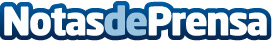 Rafa Nadal apoya la Candidatura Costa Brava – Barcelona 2022 para la organización de la Ryder CupRafael Nadal, el mejor tenista español de la historia, ganador entre otras muchas cosas de 14 torneos del Gran Slam, ha brindado su apoyo a la Candidatura Costa Brava – Barcelona 2022 para la organización de la Ryder Cup, uniéndDatos de contacto:Nota de prensa publicada en: https://www.notasdeprensa.es/rafa-nadal-apoya-la-candidatura-costa-brava Categorias: Golf http://www.notasdeprensa.es